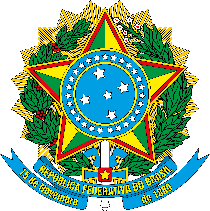 ANEXO I Formulário de InscriçãoEu Fulano Ciclano de Oliveira, cadastrado no CPF 000.000.000-00 registrado na Universidade Federal de Rondonópolis ou na Universidade Federal de Mato Grosso – Campus Universitário sob o número de matrícula SIAPE 0000000, venho mui respeitosamente apresentar minha candidatura para representar os servidores aposentados no Conselho Superior Universitário. Informações do proponente:- Última unidade acadêmica ao qual atuou: - Data de ingresso na instituição: - Data da aposentadoria: - Telefones:- E-mails: Dados do suplente:- Nome completo:- Matrícula SIAPE:- Última unidade acadêmica ao qual atuou: - Data de ingresso na instituição: - Data da aposentadoria: - Telefones:- E-mails: Por ser verdadeiros os dados supracitados firmo o presente,____________________________Nome completo do proponente